IZENA EMATEKO ESKAERA/SOLICITUD DE INSCRIPCIÓN BANKETXEKO HELBIDERATZE DATUAK / DATOS PARA Erreserba ziurtatzeko beharrezkoak dira datu guztiak; inprimakia behar bezala betetzen ez dutenei ez zaie plaza gordeko.  Datuak fax, email, ohiko posta erabiliz  bidali ahal dituzu, edo bestela, Aiarako Udaletxean bertan edo Luiaondoko bulegoan aurkeztu ahal dituzu  (astelehenetan 9etatik 12etara eta asteazkenetan 12etatik 15etara).  Para asegurar la reserva son necesarios todos los datos, no se guardará plaza a aquella persona que no complete el formulario.Puede hacer llegar los datos, por fax, por email, por correo ordinario o entregándolo en el Ayuntamiento de Ayala o en nuestra oficina de Luiaondo (lunes de 9  a 12 h y los miércoles de  15 h.).  GURASOEN BAIMENA / AUTORIZACIÓN DE LOS PADRESIkastaroaren parte-hartzailea 18 urtetik beherakoa bada, baimen hau bete beharko duPara las personas menores de 18 años,  el tutor legal tendrá que rellenar esta autorización.		Ayala, Sinadura /Firma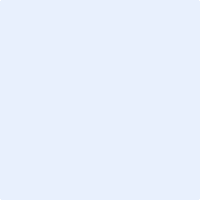 Ekintza edo ikastaroaren izena
Nombre de la actividad o curso Ekintza edo ikastaroaren izena
Nombre de la actividad o curso AIARA TXIKI CHEFAIARA TXIKI CHEFAIARA TXIKI CHEFAIARA TXIKI CHEFAIARA TXIKI CHEFIzen-abizenak /Nombre y ApellidosIzen-abizenak /Nombre y ApellidosIzen-abizenak /Nombre y ApellidosIzen-abizenak /Nombre y ApellidosJaiotze data/NacimientoJaiotze data/NacimientoTelefonoa/TeléfonoTelefonoa/TeléfonoHelbidea/DomicilioHelbidea/DomicilioHelbidea/DomicilioP.K/C.P.Herria/LocalidadHerria/LocalidadEmailEmail2 ume 2 niñ@   Izen-abizenak /Nombre y ApellidosIzen-abizenak /Nombre y ApellidosIzen-abizenak /Nombre y ApellidosIzen-abizenak /Nombre y ApellidosJaiotze data/NacimientoJaiotze data/NacimientoJaiotze data/Nacimiento2 ume 2 niñ@   3 ume 3 niñ@   Izen-abizenak /Nombre y ApellidosIzen-abizenak /Nombre y ApellidosIzen-abizenak /Nombre y ApellidosIzen-abizenak /Nombre y ApellidosJaiotze data/NacimientoJaiotze data/NacimientoJaiotze data/Nacimiento3 ume 3 niñ@   Tarifak/TarifasUme/Niñ@  1                            16,80 €2 anai-arreba /2 herman@s    31,50 €Familia ugarien umeak /         14,70 € bakoitza/ unidad ..............................€Miembro familia numerosaUme/Niñ@  1                            16,80 €2 anai-arreba /2 herman@s    31,50 €Familia ugarien umeak /         14,70 € bakoitza/ unidad ..............................€Miembro familia numerosaUme/Niñ@  1                            16,80 €2 anai-arreba /2 herman@s    31,50 €Familia ugarien umeak /         14,70 € bakoitza/ unidad ..............................€Miembro familia numerosaUme/Niñ@  1                            16,80 €2 anai-arreba /2 herman@s    31,50 €Familia ugarien umeak /         14,70 € bakoitza/ unidad ..............................€Miembro familia numerosaUme/Niñ@  1                            16,80 €2 anai-arreba /2 herman@s    31,50 €Familia ugarien umeak /         14,70 € bakoitza/ unidad ..............................€Miembro familia numerosaUme/Niñ@  1                            16,80 €2 anai-arreba /2 herman@s    31,50 €Familia ugarien umeak /         14,70 € bakoitza/ unidad ..............................€Miembro familia numerosaUme/Niñ@  1                            16,80 €2 anai-arreba /2 herman@s    31,50 €Familia ugarien umeak /         14,70 € bakoitza/ unidad ..............................€Miembro familia numerosaUme/Niñ@  1                            16,80 €2 anai-arreba /2 herman@s    31,50 €Familia ugarien umeak /         14,70 € bakoitza/ unidad ..............................€Miembro familia numerosaKontuaren titularra /Titular cuentaKontuaren titularra /Titular cuentaIBAN kodeaCódigo IBANIBAN kodeaCódigo IBANIBAN kodeaCódigo IBANESNik (izen-abizenak)Yo (nombre y apellidos)NAN zk duenakcon D.N.I.legezko tutorea naizen aldetik baimena ematen dio(e)t / como tutor legal le/s autorizo a participar legezko tutorea naizen aldetik baimena ematen dio(e)t / como tutor legal le/s autorizo a participar legezko tutorea naizen aldetik baimena ematen dio(e)t / como tutor legal le/s autorizo a participar legezko tutorea naizen aldetik baimena ematen dio(e)t / como tutor legal le/s autorizo a participar 